2021年天津市公开招考公务员集中面试报到时间安排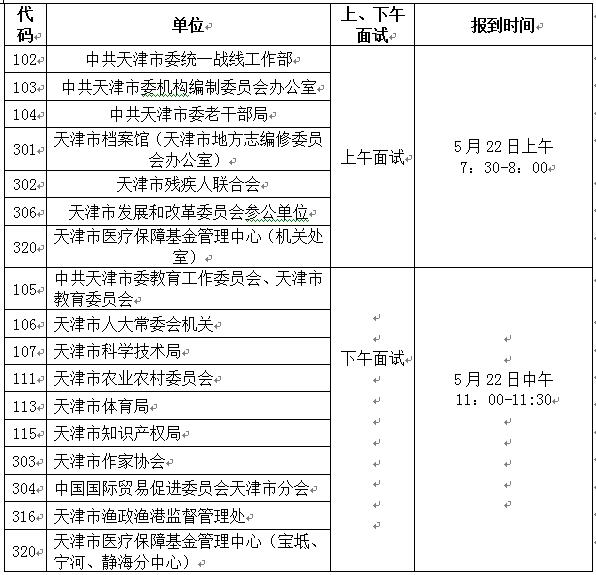 